Măsuri de protecție pentru personalul care interacționează direct cu COVID-19 infectatNotă:1. Tot personalul trebuie să poarte măști de protecție medicală în instituțiile medicale;2. Tot personalul serviciilor de urgență, secțiile de boli infecțioase ambulatorii, secțiile ambulatorii ale bolilor respiratorii, secțiile de stomatologie, camerele de endoscopie (de exemplu, endoscopia gastrointestinală, bronhofibroscopie, laringoscopie) trebuie să schimbe măștile de protecție medicală existente pe măști N95, în conformitate cu cu cerințele nivelului de protecție 1;3. Personalul trebuie să poarte ecrane de protecție a feței, așa cum este cerut de nivelul de protecție 2 atunci când colectează probe respiratorii de la pacienții cu infecție suspectată sau cu un diagnostic confirmat.Atenție! Vă aflați în ZONA 1.Echipament corespunzător Nivelului de protecție Nr.1Atenție! Vă aflați în ZONA 2.Echipament corespunzător Nivelului de protecție Nr.2Atenție! Vă aflați în ZONA 3.Echipament corespunzător Nivelului de protecție Nr.3Nivelul de protecțieEchipament de protecțieDistribuția pe zonePozeNivelul de protecție 1Bonete medicale de unică folosințăMăști medicale de unică folosințăEchipament de lucruMănuși de latex de unică folosință Îmbrăcăminte izolatoare de unică folosință(șorț/halat)•	Triajul paciențilorNivelul de protecție 2Bonete medicale de unică folosințăMăști medicale(N95) de unică folosințăEchipament de lucruUniforma de protecție de unică folosințăMănuși de latex de unică folosință Ochelari de protecție/ecran de protecțieSecția ambulatorie de infecții respiratoriiZona izolator(inclusiv unitatea izolată de Terapie Intensivă)Analize ale probelor non-respiratorii ale pacienților cu infecție suspectată sau cu un diagnostic confirmatExaminarea tomografică a pacienților cu infecție suspectată sau cu un diagnostic confirmatDezinfectarea instrumentelor chirurgicale utilizate în lucrul cu pacienții cu infecție suspectată sau cu un diagnostic confirmat.Nivelul de protecție 3Bonete medicale de unică folosințăMăști medicale(N95) de unică folosințăEchipament de lucruUniforma de protecție de unică folosințăMănuși de latex de unică folosință Dispozitive de protecție respiratorie full-face sau respiratoare autonome pentru furnizarea de aer purificat La efectuarea operațiilor precum intubația traheală, traheostomie, bronhofibroscopie, endoscopie gastroenterologică etc. pentru pacienții cu infecție suspectată sau cu un diagnostic confirmat, în timpul cărora pot fi pulverizate sau eliminate secreții aerosolice respiratorii sau fluide corporale/sânge În timpul operațiilor și autopsiei pacienților cu infecție suspectată sau conformatăCând personalul efectuează teste-NAT pe COVID-19Nivelul de protecție Nr.1(ZONA 1)Bonete medicale de unică folosințăMăști medicale de unică folosințăEchipament de lucruMănuși de latex de unică folosință Îmbrăcăminte izolatoare de unică folosință(șorț/halat)Huse pentru picioareBotoșei(bahile)•	Triajul pacienților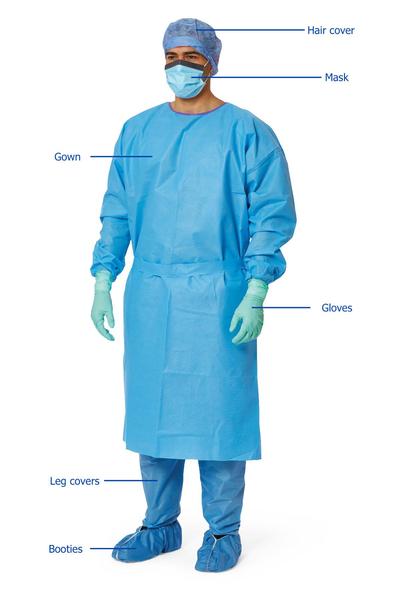 Nivelul de protecție 2(ZONA 2)Bonete medicale de unică folosințăMăști medicale(N95) de unică folosințăEchipament de lucruUniforma de protecție de unică folosință(salopetă cu glugă)Mănuși de latex de unică folosințăOchelari de protecție/ecran de protecțieSecția ambulatorie de infecții respiratoriiZona izolator(inclusiv unitatea izolată de Terapie Intensivă)Analize ale probelor non-respiratorii ale pacienților cu infecție suspectată sau cu un diagnostic confirmatExaminarea tomografică a pacienților cu infecție suspectată sau cu un diagnostic confirmatDezinfectarea instrumentelor chirurgicale utilizate în lucrul cu pacienții cu infecție suspectată sau cu un diagnostic confirmat.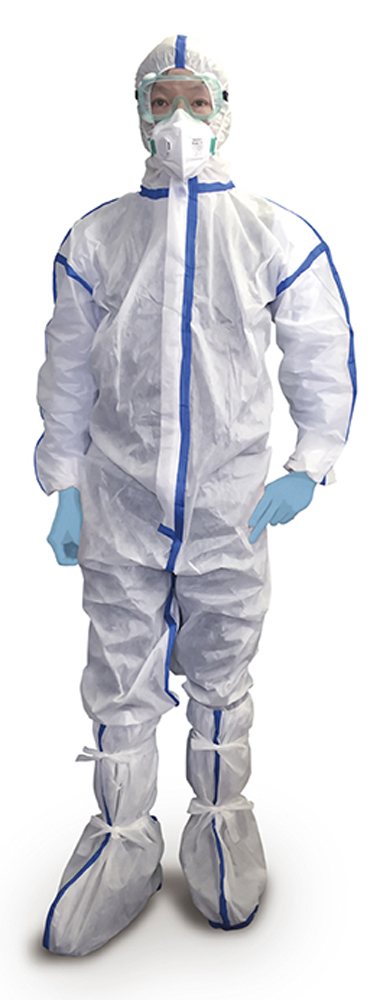 Nivelul de protecție 3(ZONA 3)Bonete medicale de unică folosințăMăști medicale(N95) de unică folosințăEchipament de lucruUniforma de protecție de unică folosințăMănuși de latex de unică folosință Dispozitive de protecție respiratorie full-face sau respiratoare autonome pentru furnizarea de aer purificatLa efectuarea operațiilor precum intubația traheală, traheostomie, bronhofibroscopie, endoscopie gastroenterologică etc. pentru pacienții cu infecție suspectată sau cu un diagnostic confirmat, în timpul cărora pot fi pulverizate sau eliminate secreții aerosolice respiratorii sau fluide corporale/sânge În timpul operațiilor și autopsiei pacienților cu infecție suspectată sau conformatăCând personalul efectuează teste-NAT pe COVID-19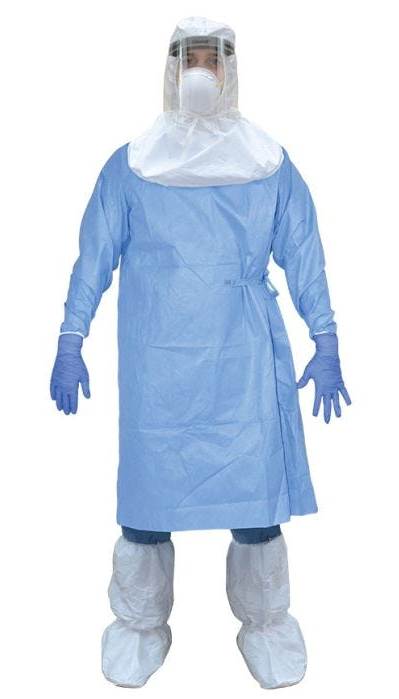 